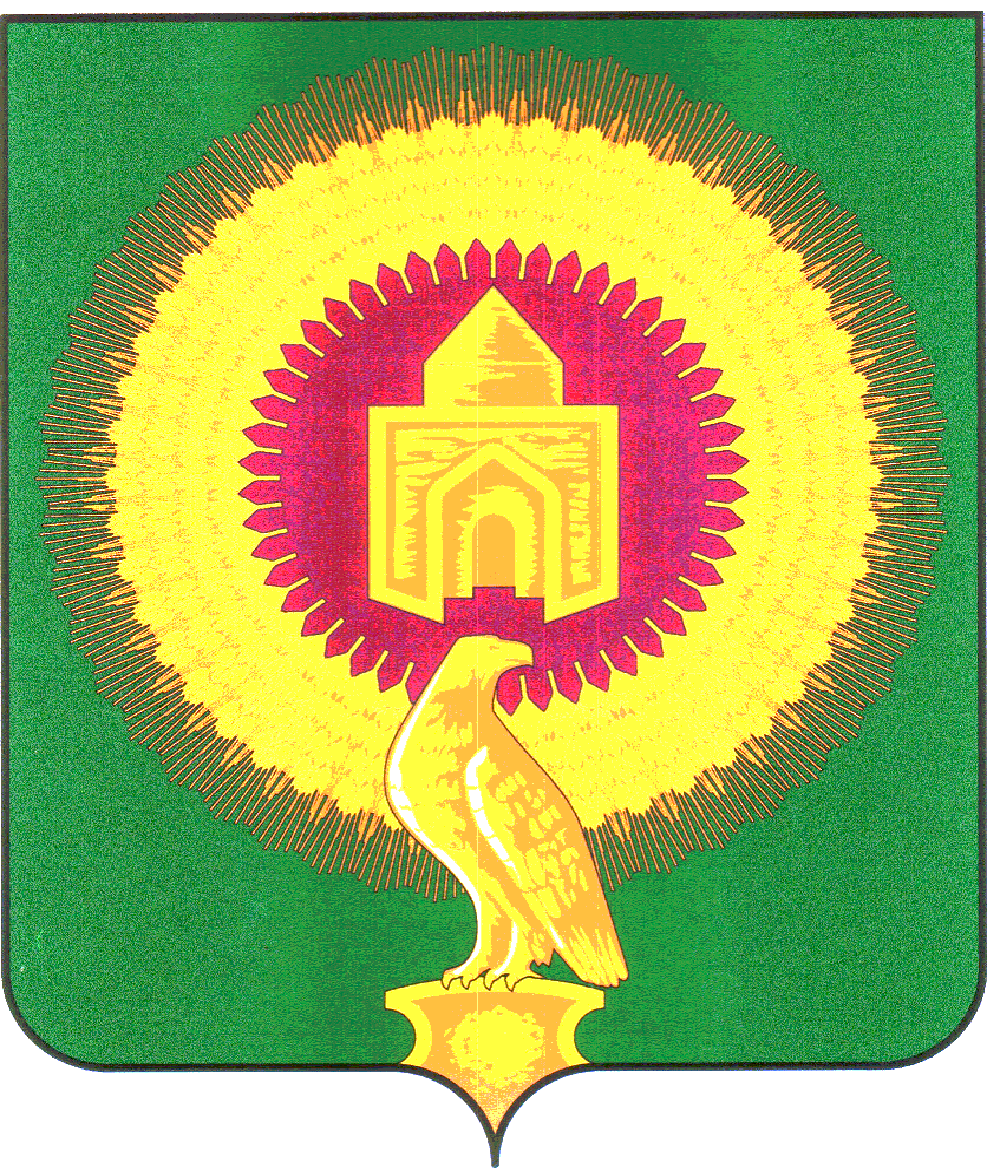 СОВЕТ ДЕПУТАТОВБОРОДИНОВСКОГО  СЕЛЬСКОГО ПОСЕЛЕНИЯВАРНЕНСКОГО МУНИЦИПАЛЬНОГО РАЙОНАЧЕЛЯБИНСКОЙ ОБЛАСТИРЕШЕНИЕот  20 марта   2017 года  с.Бородиновка                                                       № 04Об утверждении отчета главы администрации Бородиновского сельскогопоселения о результатах деятельности администрации сельского поселенияза 2016 годВ соответствии с Федеральным законом № 131-ФЗ от 06.2003 г. «Об общих принципах организации местного самоуправления в Российской Федерации» и Уставом муниципального образования Бородиновского сельского поселения  Варненского муниципального района Челябинской области, совет депутатов Бородиновского сельского поселенияРЕШИЛ:Утвердить отчет о результатах деятельности главы администрации, деятельности  администрации Бородиновского сельского поселения  за 2016 год согласно приложению.Признать удовлетворительной деятельность главы администрации и деятельность администрации Бородиновского сельского поселения  в 2016 году.Настоящее решение подлежит обнародованию, размещению на официальном сайте Бородиновского сельского поселения.Решение вступает в силу после подписания.Глава  Бородиновского	Председатель Совета депутатовсельского поселения	Бородиновского сельского поселения_____________ С.И.Мананников	__________________Т.В.КочкинаОтчётГлавы Бородиновского сельского поселения о результатах своей деятельности и деятельности администрации сельского поселения за 2016 год .Уважаемые депутаты!      Сегодня мы собрались здесь все вместе для того, чтобы подвести итоги проделанной  работы в ушедшем 2016 году .       В соответствии с действующим Федеральным законодательством главы сельских поселений ежегодно отчитываются перед депутатами о проделанной работе.        Отчитываясь о работе сельского поселения за 2016 год хочу отметить, что такие отчеты - это не просто традиция, а жизненная необходимость, потому, что наглядно видно, что сделано, что предстоит сделать.        Администрация поселения – это тот орган власти, который решает самые насущные , самые близкие и часто встречающиеся повседневные проблемы своих жителей. Именно поэтому местное самоуправление должно эффективно отвечать на тот вопрос, который существует, и мы в поселении стремимся создать механизмы, которые способствовали бы максимальному стимулированию деятельности нашей поселенческой власти. И успех преобразований,  происходящих в поселении во многом зависит от нашей совместной работы и от доверия друг к другу – доверия людей к власти и наоборот власти к людям.      Это очень серьезный и важный вопрос, который является основным приоритетом  в нашей повседневной работе.     Главными задачами в работе администрации остается исполнение полномочий в соответствии со 131 Федеральным Законом «Об общих принципах организации местного самоуправления в РФ», Уставом поселения и другими Федеральными и областными правовыми актами.     Это прежде всего:     - исполнение бюджета поселения;     -обеспечение бесперебойной работы учреждений образования, здравоохранения, культуры,     спорта;    -благоустройство территорий населенного пункта, развитие инфраструктуры, обеспечение жизнедеятельности поселения;    -взаимодействие с организациями всех форм собственности с целью укрепления и развития экономики поселения;      Правовой основой деятельности органа местного самоуправления является:    -соблюдение законов;    -наделение государственными полномочиями;    -обязательное выполнение Указов и распоряжений Президента РФ, Федеральных законов и других нормативных актов Правительства России;    В рамках нормотворческой деятельности за отчетный период издано 36 постановлений, 43  распоряжений, проведено 12 заседаний сессий,  на которых приняты решения по ряду важных вопросов в том числе:     -установление земельного налога;     -благоустройство поселения;     -принятие бюджета на 2017 год и другое.     Проекты решений и постановлений направляются для проверки в прокуратуру района.     Информационным источником для изучения деятельности нашего поселения является официальный сайт поселения, где размещаются нормативные документы и другая информация. Сайт обновляется по мере поступления информации.      За 2016 год в администрацию сельского поселения   письменных обращений не поступало, на личном приеме по устным обращениям принято 25 граждан. Основными проблемами, с которыми граждане обращались в администрацию,  были  вопросы: по уличному освещению, по ремонту дорог.     Формирование бюджета – наиболее важный и сложный вопрос  в рамках реализации полномочий  и является главным финансовым инструментом для достижения стабильности социально-экономического развития поселения и показателей эффективности. Бюджетная политика в сфере расходов бюджета сельского поселения была направлена на решение социальных и экономических задач, на обеспечение эффективности и результативности бюджетных расходов. Расходная часть бюджета: бюджет сельского поселения в части расходов исполнен на сумму 7432,12т.р , из них :1.Коммунальные расходы-1665,0т.р из них на уличное освещение-342,4т.р; теплоэнергия-1038,3т.р; электроэнергии-284,3т.р2. Оплата труда с начислениями-2546,0т.р3.Ремонт дорог-579,2т.р4.Утилизация отходов-84,0т.р5. Замена котла в котельной-1575,0т.р6. Ремонт кровли котельной-152,0т.р7.Приобретение детской площадки-82,8т.р8.Приобретение насоса-29,0т.р9.Оформление паспорта котельной-20,0т.р10.Приобретение спорт.инвентаря-24,0т.р11.Проведение мероприятий ДК-40,0т.р12.Проведение и участие в спортивных мероприятиях-18,3т.р13.обслуживание оргтехники-72,0т.р14. содержание автомобиля-107,1т.р15.услуги связи-36,0т.р16.Прочие услуги в ДК-90,0т.р17. Услуги госэкспертизы, изготовление ПСД-38,0т.р18.Хозрасходы-69,12т.р19.демонтаж водозаборной башни-80,0т.р20. Прочие услуги аппарата управления-88т.р21.Прочие налоги-6,2т.р22.Соц. поддержка населения-30,4т.рДоходная часть бюджета за 2016год исполнена на 100% и составила 7429,54т.р, в том числе собственные доходы-804,96т.р, что составило 10,8% от общей суммы доходов.Доходы складываются из:НДФЛ-36,4т.рЕСХН-68,34т.рНалог на имущество физ.лиц-227,89т.рЗемельный налог-407,91т.рГоспошлина-16,3т.рАренда имущества-39,26т.рПлатные услуги-8,86т.рДотации бюджетам поселений-4156,23т.рСубсидии бюджетам поселений-1500,00т.рСубвенции на осуществление ВУС-89,6т.рСубвенции на выполнение передаваемых полномочий-30,45т.рИные межбюджетные трансферты-848,3т.р     Для пополнения бюджета проводилась работа по отработке недоимки во все уровни бюджета. Доводились сведения и вручались повторные квитанции налогоплательщикам своевременно не уплативших платеж по определенным видам налогов. Проводились беседы с налогоплательщиками об обязательном погашении задолженности в кратчайшие сроки.        Экономика поселения представлена сельским хозяйством и частным бизнесом. Сельское хозяйство в поселении представлено:  ООО «Урал», КФХ и ИП.  Со всеми пайщиками произведен расчет. Задолженности по налогам перед администрацией хозяйства не имеют.      Уровень и качество жизни населения являются основными показателями степени благосостояния граждан и прямым отражением состояния нашей экономики.       На 1 января 2017 года население с.Бородиновка составило 1554 чел. Анализ демографической ситуации за последние 5 лет говорит о том, что население уменьшается в результате естественной убыли. В 2016 году родилось 16 человек, умерло 17 человек. В 2016 году  администрацией оказывались следующие виды услуг населению: выдача различного рода справок (754), выписок из  похозяйственной книг(374), удостоверение нотариальных действий (78),  заказ через портал  Росреестра выписок, кадастровых паспортов (113).В администрации поселения работает специалист Многофункционального центра (МФЦ) Кушукбаева Б.Б.,  которая оказывает помощь в оформлении документов на получение детских пособий, жилищных субсидий, прописки по месту жительства, оформления домовых книг, регистрация на портале госуслуг, удостоверения  и на коммунальные услуги  многодетным и другие. За 2016 г. к ней обратилось 96  человек,  которымбыло оформлено 161 различная услуга.    Одним из важных направлений в работе является состояния дорог, уличное освещение, система водоснабжения, пожарная безопасность, благоустройство села.   Коротко о каждом. Содержание и ремонт дорог.    В с. Бородиновка  насчитывается 7 улиц общей протяженностью дорог 15 км. В 2016 году  из-за отсутствия денежных средств отсыпать щебнем не было возможности, просто провели гредирование и уплотнение катком, но эффекта особого нет.        Несмотря на проделанную в данном направлении работ не все граждане с пониманием относятся к этому. Восстановление и ремонт дорог происходят по утвержденному плану и в случаях крайней необходимости. Мы с вами должны понимать, что одновременно и сразу не предоставляется возможным выполнить ремонт дорог всех улиц сельского поселения. Надо бережнее относиться к тому, что имеем, тогда все будет долговечнее.        В зимний период остро стоит вопрос по очистке дорог от снега. Ежегодно  администрация сельского поселения заключает договор с  ИП «Лычагин С.И.». Уличное освещение.        В 2016 году продолжались работы по уличному освещению. . В отчетном году все лампы  уличных  фонарей были заменены на светодиодные. Водоснабжение. в 2016 году продолжились работы  по демонтажу старых колец, устранению  провалов и просадок. Установлен новый насос 10 куб.м., подведена автоматика, демонтирована старая башня. В колодцах заделаны швы, поставлены лестницы.ТеплоснабжениеВ 2016 году  произведена  замена  одного  старого котла на новый Братск – 1. Также  заменена кровля на пристрое котельни.Благоустройство.       Начиная разговор о благоустройстве нашего поселения в истекшем году, хочется сказать спасибо всем руководителям, работникам предприятий и организаций, которые приняли активное участие в благоустройстве села, жителям, в т.ч. школьникам, которые не остались равнодушными.       Таким образом, общими усилиями выполнены следующие работы: Ежегодно проводятся субботники, силами которых  производится  очистка от мусора, сорняков территории  деревни, православного кладбища.Произведены работы на 80% по покраске  православного кладбища.Покрашен памятник воину-освободителюЧастично вырубили заросли в парке  возле  сельского дома культуры, и возле памятника на площади Красных Партизан.Хотелось бы  ещё довести до  всех следующую информацию:  Фермера, у кого сенокосы – за поджиг травы штрафы от  1 до 2,5 тыс.руб., на должностных лиц  от 6 до 10 тыс.руб., на юридических лиц – от  150 до 200 тыс.руб.  За мусор и несанкционированные свалки, мы имеем право составлять административный протокол , прикладываем фотоматериал и направляем  все документы в административную комиссию Варненского района. Там решают вопрос  о привлечении к административной ответственности в виде штрафа от 1 до 5 тыс.руб. По  бродячему скоту та же самая процедура.  Будет отстрел бродячих собак (усыпление)        Благоустройство - это прежде всего чистота и порядок на наших улицах, выгонах и проезжих местах. Неприятно наблюдать ту картину, когда постепенно захламляются  овраги, лесополосы, мусор на остановке и в местах сбора молодежи. Порой зарастают сорняком и кленом личные подсобные участки из-за бездействия самих собственников. Необходимо соблюдать чистоту и порядок на всей территории поселения: не бросать мусор, пакеты, бутылки, не засорять лесополосы. Ведь это наша с вами малая Родина и мы должны ее хранить. Нужно чтобы все активней взяли на себя роль в озеленении наших населенных пунктов, в разбивке новых цветников, чтобы каждый житель возле своих дворов, сделал так, как делают лучшие наши дворы и жители. Приятно смотреть на красивые клумбы и цветники, на высаженные зеленые насаждения в личных подворьях. Но не все еще прониклись пониманием того, что никто за нас наводить порядок не будет, все делать нужно самим.Пожарная безопасность  С целью противопожарной безопасности на территории Бородиновского сельского поселения силами Глав КФХ и руководителей сельхозпредприятий производилась опашка участков, наиболее подверженных пожарам, обустраиваются защитные противопожарные полосы, исключающие возможность переброса огня на населенные пункты. Просьба ко всемжителям соблюдать меры пожарной безопасности: не разжигать костров, не сжигать мусор, быть бдительными и вовремя реагировать на возгорания.Каждый житель сельского поселения обязан соблюдать следующие правила: - не допускать поджогов мусора, сухой растительности на территории поселения; - в случае обнаружения очагов возгорания сухой растительности необходимо незамедлительно позвонить в Администрацию  сельского поселения по тел. 4-84-71, 4-84-16, или сообщить в ЕДДС потелефону 112, при этом сообщить, что горит и где; - по возможности обеспечить мероприятия по тушению пожара и предотвращению распространения очага возгорания. Проведена работа по выявлению и обследованию домов и строений, в которых в настоящее время не проживают граждане. Таких домов 34.В целях обеспечения пожарной безопасности, на данный момент ведутся переговоры по  передаче пожарной машины в наше село.        Так я вкратце постарался охарактеризовать объем выполненных работ администрацией сельского поселения, а сейчас мне бы хотелось остановиться на тех организациях и учреждениях, без которых жизнь нашего поселения была бы неполноценной.         Образование представлено МОУ СОШ с.Бородиновка.  В школе обучается 116 учеников. Работает 15 педагогических работников, 16 обслуживающего персонала. Все учащиеся охвачены бесплатным  горячим питанием.  Школа укомплектована учебниками и всеми учебными принадлежностями..  В детском саду работают  6  воспитателя и  12 технических работника с двумя разновозрастной группой от 3 до 7 лет, и одна младшая  группа  от 1,5 до 3 лет. Следует отметить то, что детский сад в селе очень востребован. Списочная численность детей – 71 ребёнок. Культура          Важная роль отводится органами местного самоуправления также в сфере культуры и  организация досуга.          Для обеспечения культурного обслуживания населения в сельском поселении работает Дом культуры и сельская библиотека. Работники культуры осуществляют свою деятельность по утвержденной социально-культурной программе. Проводятся разноплановые мероприятия по вовлечению населения в культурную жизнь села, развитию и реализации их творческих возможностей. Конечно же, есть проблемы и в культуре. Для обеспечения полноценного культурного обслуживания населения необходимо решить вопросы укрепления материально-технической базы современным оборудованием, произвести капитальный ремонт ДК.        Медицинское обслуживание осуществляется  офисом врачебной практики.  В  2016 году выезжала бригада врачей из районной больницы, которые проводили диспансеризацию населения. Жители села могли пройти флюорографию не выезжая из села,  приезжала выездная флюоро установка. Основной проблемой в медицинском обслуживании является отсутствие аптеки.      На территории поселения трудятся 3 социальных работника по обслуживанию одиноких престарелых граждан от Варненского отдела соцзащиты населения, на их попечении находятся  31 одиноких престарелых граждан.       Торговое обслуживание населения представлено 8-ю торговыми точками.  Существующих торговых точек вполне достаточно для села и ассортимент товара полностью удовлетворяет спрос жителей.       Услуги почтовой связи оказываются почтовым отделением, где занято сейчас 5 человек. Работа отделения связи удовлетворяет население.Очень востребованы услуги отделения сбербанка, работа которого необходима на селе. линии связи. Спорт.          Молодежная сборная поселения принимала участие в районных спортивных мероприятиях круглогодичной спартакиады по теннису, шахматам, плаванию, гиревом спорте. Ежегодно  в нашем сельском поселении  проводятся районные соревнования по мини-футболу, баскетболу и теннису. Уважаемые депутаты и жители!        Несмотря на ряд решенных вопросов, важными проблемами остаются дальнейшее развитие и благоустройство поселения.          Приоритетные направления на 2017 год:          - расширение православного кладбища;          - создать пункт искусственного осеменения КРС          - оформление лицензии на водопровод          - организация и сбор мусора;          - ремонт дорог (отсыпать хотя 2-3  переулка)  Для выполнения намеченных планов необходимо работать администрации поселения с депутатским корпусом,  предпринимателями и всем населением в целом, при поддержке администрации Варненского муниципального района. В прошедшем 2016 году администрацией сельского поселения была проделана определенная работа, о результатах которой судить вам, уважаемые депутаты. Спасибо за внимание.